Темы для самостоятельного изучения по дисциплине: Математика для студентов группы 51-52 «Электромонтер по ремонту и обслуживанию электрооборудования (по отраслям).За период с 27.04. по 02.05.Раздел: Интеграл и его применениеВыполнить практические работы:Практическая работа № 78-79 «Интеграл и первообразная»Цель: усовершенствовать знания по нахождению первообразных функций и вычислению интеграловПрактическая работа № 80-83 «Теорема Ньютона – Лейбница. Применение интеграла к вычислению физических величин и площадей.Цель: усовершенствовать навыки вычисления интегралов, научиться применять интеграл при нахождении площади фигуры.Найдите ощибки в решеных примерах, выполните самостоятельную работу (в правом столбике)Найти площадь фигуры, ограниченной линиями 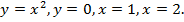 Найти площадь фигуры, ограниченной линиями 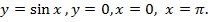 Найти площадь фигуры, ограниченной линиями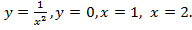 Раздел Элементы теории вероятностей и математической статистикиТемы для изучения:Событие, вероятность события, сложение и умножение вероятностей. Понятие о независимом событииДискретная случайная величина, закон ее распределения.(записать в тетрадь определения и формулы по теме)ИНФОРМАЦИОННОЕ ОБЕСПЕЧЕНИЕ ОБУЧЕНИЯИнтернет-ресурсыhttp://school-collection.edu.ru- Электронный учебник «Математика в школе, XXI век».http://fcior.edu.ru- информационные, тренировочные и контрольные материалы.www.school-collection.edu.ru- Единая коллекции Цифровых образовательных ресурсов№ЗаданиеОтвет1Найдите функцию f(x), для которой  первообразной на .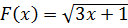 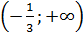 2Найдите первообразную  для функции f(x)=x4 на , график которой проходит через точку 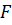 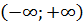 М(-1;0,8)3Найдите общий вид первообразной для  на 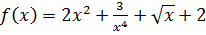 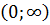 4Найдите 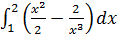 5Вычислите 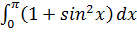 6Найдите путь, пройденный точкой за промежуток времени от t1=0 до t2 =4, если зависимость скорости тела v от времени t описывается уравнением (t - в секундах, v - в м/с).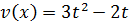 Пример решенияСам.работа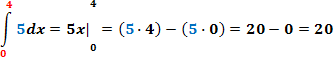 1) 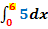 2) 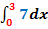 3) 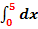 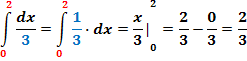 4)  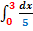 5)  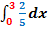 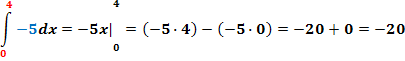 5) 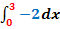 6) 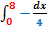 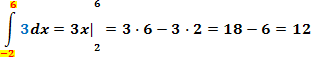 7) 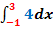 8) 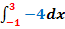 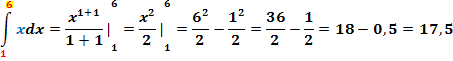 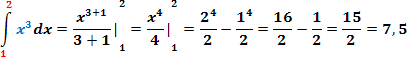 9) 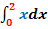 10) 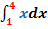 11) 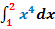 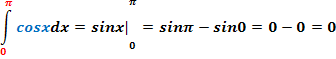 12) 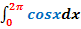 13) 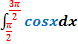 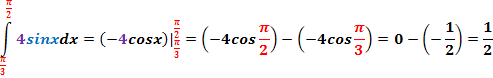 14) 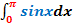 15) 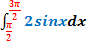 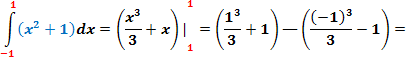 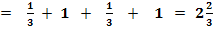 16) 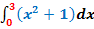 27) 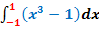 № п/пНаименованиеАвторИздательство, год изданияОИ 1Математика: алгебра и начала математического анализа, геометрия. Алгебра и начала математического анализа (базовый и углубленный уровень)Алимов Ш. А., Колягин Ю.М., Ткачёва М.В. и дрМ., 2015.ОИ 2Математика: алгебра и начала математического анализа, геометрия. Геометрия (базовый и углубленный уровень)Атанасян Л.С, Бутузов В.Ф., Кадомцев СБ. и др.М., 2015.ОИ 3Алгебра и начала математического анализа (базовый уровень). 10 кл.Башмаков М. И.М., 2008.ОИ 4Учебник для НПО и СПОБашмаков М. И.М., 2015.ОИ 5Задачник: учеб.пособиеБашмаков М. И.М., 2015.ОИ 6Алгебра и начала математического анализа (базовый и профильный уровни). 10 кл.Колягин Ю. М., Ткачева М. В., Федерова Н. Е. и др. под ред. Жижченко А. Б.М., 2015.ОИ 7Алгебра и начала математического анализа (базовый и профильный уровни). 11 кл.Колягин Ю. М., Ткачева М. В., Федерова Н. Е. и др. под ред. Жижченко А. Б.М., 2015.